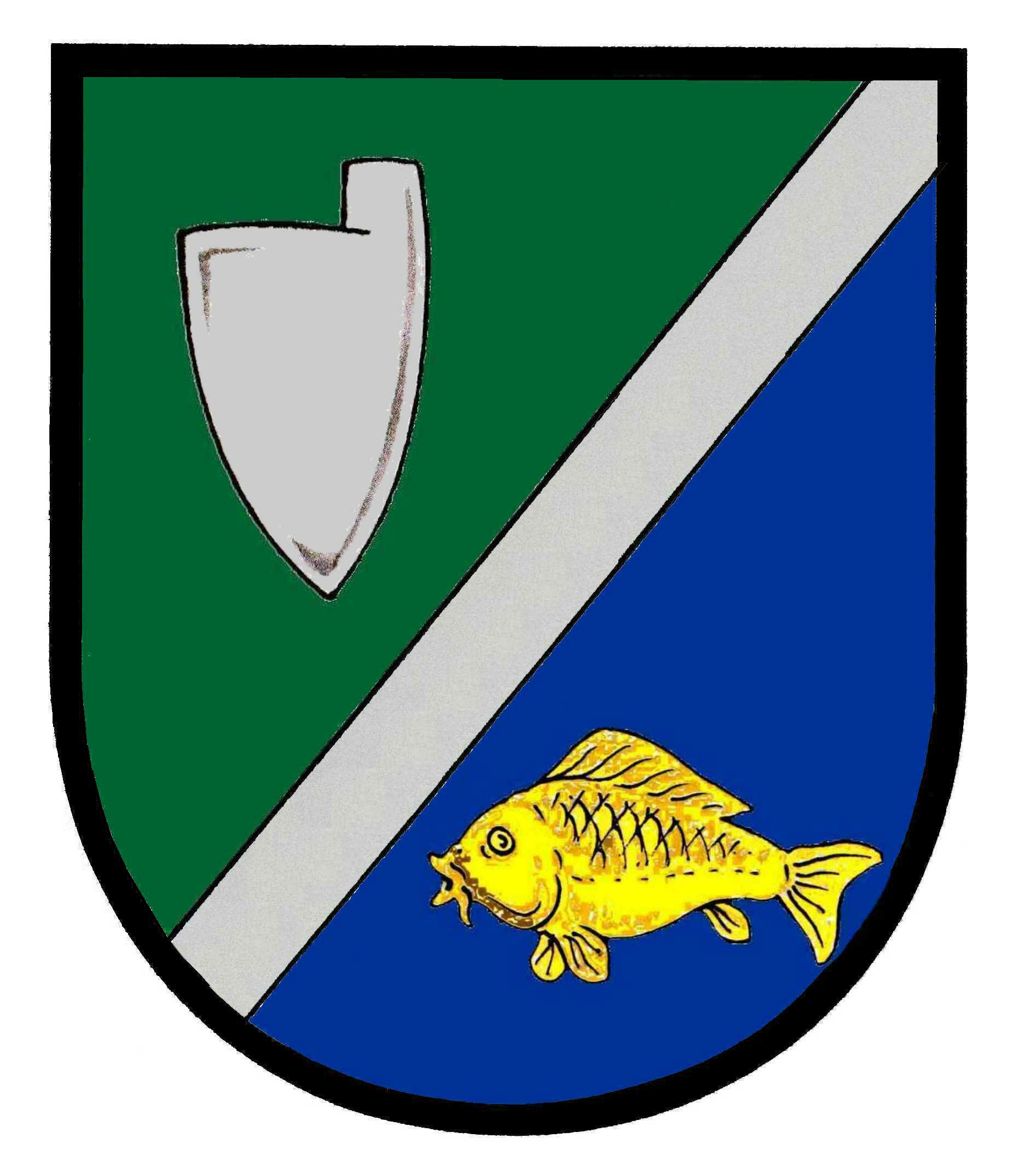 Název:Obec JaroslavIČO:00273708Rozpočtové opatření č. 2Rozpočtové opatření č. 2Rozpočtové opatření č. 2Rozpočtové opatření č. 2Rozpočtové opatření č. 2Rozpočtové opatření č. 2Název rozpočtového opatření:Název rozpočtového opatření:Název rozpočtového opatření:Název rozpočtového opatření:Název rozpočtového opatření:Popis rozpočtového opatření:Popis rozpočtového opatření:Popis rozpočtového opatření:Popis rozpočtového opatření:Popis rozpočtového opatření:OdPaOdPaPolZjUzOrjOrgOrgPříjmyVýdajePopis změny112211 400,00 0,00 navýšení-daň z příjmu PO-za rok 2018OdPa: Bez ODPA, Pol: Daň z příjmů právnických osob za obceOdPa: Bez ODPA, Pol: Daň z příjmů právnických osob za obceOdPa: Bez ODPA, Pol: Daň z příjmů právnických osob za obceOdPa: Bez ODPA, Pol: Daň z příjmů právnických osob za obceOdPa: Bez ODPA, Pol: Daň z příjmů právnických osob za obceOdPa: Bez ODPA, Pol: Daň z příjmů právnických osob za obceOdPa: Bez ODPA, Pol: Daň z příjmů právnických osob za obceOdPa: Bez ODPA, Pol: Daň z příjmů právnických osob za obceOdPa: Bez ODPA, Pol: Daň z příjmů právnických osob za obceOdPa: Bez ODPA, Pol: Daň z příjmů právnických osob za obce411100009834829 000,00 0,00 státní dotace-volby do EPOdPa: Bez ODPA, Pol: Neinvestiční přijaté transf.z všeob.pokl.správy SROdPa: Bez ODPA, Pol: Neinvestiční přijaté transf.z všeob.pokl.správy SROdPa: Bez ODPA, Pol: Neinvestiční přijaté transf.z všeob.pokl.správy SROdPa: Bez ODPA, Pol: Neinvestiční přijaté transf.z všeob.pokl.správy SROdPa: Bez ODPA, Pol: Neinvestiční přijaté transf.z všeob.pokl.správy SROdPa: Bez ODPA, Pol: Neinvestiční přijaté transf.z všeob.pokl.správy SROdPa: Bez ODPA, Pol: Neinvestiční přijaté transf.z všeob.pokl.správy SROdPa: Bez ODPA, Pol: Neinvestiční přijaté transf.z všeob.pokl.správy SROdPa: Bez ODPA, Pol: Neinvestiční přijaté transf.z všeob.pokl.správy SROdPa: Bez ODPA, Pol: Neinvestiční přijaté transf.z všeob.pokl.správy SR411600001310130 000,00 0,00 navýšení-dotace na VPPOdPa: Bez ODPA, Pol: Ostatní neinv.přijaté transfery ze st. rozpočtuOdPa: Bez ODPA, Pol: Ostatní neinv.přijaté transfery ze st. rozpočtuOdPa: Bez ODPA, Pol: Ostatní neinv.přijaté transfery ze st. rozpočtuOdPa: Bez ODPA, Pol: Ostatní neinv.přijaté transfery ze st. rozpočtuOdPa: Bez ODPA, Pol: Ostatní neinv.přijaté transfery ze st. rozpočtuOdPa: Bez ODPA, Pol: Ostatní neinv.přijaté transfery ze st. rozpočtuOdPa: Bez ODPA, Pol: Ostatní neinv.přijaté transfery ze st. rozpočtuOdPa: Bez ODPA, Pol: Ostatní neinv.přijaté transfery ze st. rozpočtuOdPa: Bez ODPA, Pol: Ostatní neinv.přijaté transfery ze st. rozpočtuOdPa: Bez ODPA, Pol: Ostatní neinv.přijaté transfery ze st. rozpočtu4122160 000,00 0,00 dotace PK z POV-oprava veřej.osvětleníOdPa: Bez ODPA, Pol: Neinvestiční přijaté transfery od krajůOdPa: Bez ODPA, Pol: Neinvestiční přijaté transfery od krajůOdPa: Bez ODPA, Pol: Neinvestiční přijaté transfery od krajůOdPa: Bez ODPA, Pol: Neinvestiční přijaté transfery od krajůOdPa: Bez ODPA, Pol: Neinvestiční přijaté transfery od krajůOdPa: Bez ODPA, Pol: Neinvestiční přijaté transfery od krajůOdPa: Bez ODPA, Pol: Neinvestiční přijaté transfery od krajůOdPa: Bez ODPA, Pol: Neinvestiční přijaté transfery od krajůOdPa: Bez ODPA, Pol: Neinvestiční přijaté transfery od krajůOdPa: Bez ODPA, Pol: Neinvestiční přijaté transfery od krajů00339900339923246 800,00 0,00 kultura-příspěvky od občanůOdPa: Ostatní záležitosti kultury,církví a sděl.prostř., Pol: Přijaté nekapitálové příspěvky a náhradyOdPa: Ostatní záležitosti kultury,církví a sděl.prostř., Pol: Přijaté nekapitálové příspěvky a náhradyOdPa: Ostatní záležitosti kultury,církví a sděl.prostř., Pol: Přijaté nekapitálové příspěvky a náhradyOdPa: Ostatní záležitosti kultury,církví a sděl.prostř., Pol: Přijaté nekapitálové příspěvky a náhradyOdPa: Ostatní záležitosti kultury,církví a sděl.prostř., Pol: Přijaté nekapitálové příspěvky a náhradyOdPa: Ostatní záležitosti kultury,církví a sděl.prostř., Pol: Přijaté nekapitálové příspěvky a náhradyOdPa: Ostatní záležitosti kultury,církví a sděl.prostř., Pol: Přijaté nekapitálové příspěvky a náhradyOdPa: Ostatní záležitosti kultury,církví a sděl.prostř., Pol: Přijaté nekapitálové příspěvky a náhradyOdPa: Ostatní záležitosti kultury,církví a sděl.prostř., Pol: Přijaté nekapitálové příspěvky a náhradyOdPa: Ostatní záležitosti kultury,církví a sděl.prostř., Pol: Přijaté nekapitálové příspěvky a náhrady00341200341223221 850,00 0,00 pojistná náhrada-poškozené skloOdPa: Sportovní zařízení ve vlastnictví obce, Pol: Přijaté pojistné náhradyOdPa: Sportovní zařízení ve vlastnictví obce, Pol: Přijaté pojistné náhradyOdPa: Sportovní zařízení ve vlastnictví obce, Pol: Přijaté pojistné náhradyOdPa: Sportovní zařízení ve vlastnictví obce, Pol: Přijaté pojistné náhradyOdPa: Sportovní zařízení ve vlastnictví obce, Pol: Přijaté pojistné náhradyOdPa: Sportovní zařízení ve vlastnictví obce, Pol: Přijaté pojistné náhradyOdPa: Sportovní zařízení ve vlastnictví obce, Pol: Přijaté pojistné náhradyOdPa: Sportovní zařízení ve vlastnictví obce, Pol: Přijaté pojistné náhradyOdPa: Sportovní zařízení ve vlastnictví obce, Pol: Přijaté pojistné náhradyOdPa: Sportovní zařízení ve vlastnictví obce, Pol: Přijaté pojistné náhrady00363900363923227 200,00 0,00 pojistná náhrada-poškozená zeleňOdPa: Komunální služby a územní rozvoj j.n., Pol: Přijaté pojistné náhradyOdPa: Komunální služby a územní rozvoj j.n., Pol: Přijaté pojistné náhradyOdPa: Komunální služby a územní rozvoj j.n., Pol: Přijaté pojistné náhradyOdPa: Komunální služby a územní rozvoj j.n., Pol: Přijaté pojistné náhradyOdPa: Komunální služby a územní rozvoj j.n., Pol: Přijaté pojistné náhradyOdPa: Komunální služby a územní rozvoj j.n., Pol: Přijaté pojistné náhradyOdPa: Komunální služby a územní rozvoj j.n., Pol: Přijaté pojistné náhradyOdPa: Komunální služby a územní rozvoj j.n., Pol: Přijaté pojistné náhradyOdPa: Komunální služby a územní rozvoj j.n., Pol: Přijaté pojistné náhradyOdPa: Komunální služby a územní rozvoj j.n., Pol: Přijaté pojistné náhrady003639003639311118 300,00 0,00 prodej pozemků-Šebetková DanušeOdPa: Komunální služby a územní rozvoj j.n., Pol: Příjmy z prodeje pozemkůOdPa: Komunální služby a územní rozvoj j.n., Pol: Příjmy z prodeje pozemkůOdPa: Komunální služby a územní rozvoj j.n., Pol: Příjmy z prodeje pozemkůOdPa: Komunální služby a územní rozvoj j.n., Pol: Příjmy z prodeje pozemkůOdPa: Komunální služby a územní rozvoj j.n., Pol: Příjmy z prodeje pozemkůOdPa: Komunální služby a územní rozvoj j.n., Pol: Příjmy z prodeje pozemkůOdPa: Komunální služby a územní rozvoj j.n., Pol: Příjmy z prodeje pozemkůOdPa: Komunální služby a územní rozvoj j.n., Pol: Příjmy z prodeje pozemkůOdPa: Komunální služby a územní rozvoj j.n., Pol: Příjmy z prodeje pozemkůOdPa: Komunální služby a územní rozvoj j.n., Pol: Příjmy z prodeje pozemků00617100617123221 600,00 0,00 pojistná náhrada-poškozený místní rozhlasOdPa: Činnost místní správy, Pol: Přijaté pojistné náhradyOdPa: Činnost místní správy, Pol: Přijaté pojistné náhradyOdPa: Činnost místní správy, Pol: Přijaté pojistné náhradyOdPa: Činnost místní správy, Pol: Přijaté pojistné náhradyOdPa: Činnost místní správy, Pol: Přijaté pojistné náhradyOdPa: Činnost místní správy, Pol: Přijaté pojistné náhradyOdPa: Činnost místní správy, Pol: Přijaté pojistné náhradyOdPa: Činnost místní správy, Pol: Přijaté pojistné náhradyOdPa: Činnost místní správy, Pol: Přijaté pojistné náhradyOdPa: Činnost místní správy, Pol: Přijaté pojistné náhrady006310006310214213 000,00-0,00 storno příjmu z dividend ČS-akcie odepsányOdPa: Obecné příjmy a výdaje z finančních operací, Pol: Příjmy z podílů na zisku a dividendOdPa: Obecné příjmy a výdaje z finančních operací, Pol: Příjmy z podílů na zisku a dividendOdPa: Obecné příjmy a výdaje z finančních operací, Pol: Příjmy z podílů na zisku a dividendOdPa: Obecné příjmy a výdaje z finančních operací, Pol: Příjmy z podílů na zisku a dividendOdPa: Obecné příjmy a výdaje z finančních operací, Pol: Příjmy z podílů na zisku a dividendOdPa: Obecné příjmy a výdaje z finančních operací, Pol: Příjmy z podílů na zisku a dividendOdPa: Obecné příjmy a výdaje z finančních operací, Pol: Příjmy z podílů na zisku a dividendOdPa: Obecné příjmy a výdaje z finančních operací, Pol: Příjmy z podílů na zisku a dividendOdPa: Obecné příjmy a výdaje z finančních operací, Pol: Příjmy z podílů na zisku a dividendOdPa: Obecné příjmy a výdaje z finančních operací, Pol: Příjmy z podílů na zisku a dividend0063100063103201265 700,00 0,00 příjem z nuceného přechodu akcií ČSOdPa: Obecné příjmy a výdaje z finančních operací, Pol: Příjmy z prodeje akciíOdPa: Obecné příjmy a výdaje z finančních operací, Pol: Příjmy z prodeje akciíOdPa: Obecné příjmy a výdaje z finančních operací, Pol: Příjmy z prodeje akciíOdPa: Obecné příjmy a výdaje z finančních operací, Pol: Příjmy z prodeje akciíOdPa: Obecné příjmy a výdaje z finančních operací, Pol: Příjmy z prodeje akciíOdPa: Obecné příjmy a výdaje z finančních operací, Pol: Příjmy z prodeje akciíOdPa: Obecné příjmy a výdaje z finančních operací, Pol: Příjmy z prodeje akciíOdPa: Obecné příjmy a výdaje z finančních operací, Pol: Příjmy z prodeje akciíOdPa: Obecné příjmy a výdaje z finančních operací, Pol: Příjmy z prodeje akciíOdPa: Obecné příjmy a výdaje z finančních operací, Pol: Příjmy z prodeje akcií00221900221961210,00 712 570,00 chodník podél silnice II/305 směr RadhošťOdPa: Ostatní záležitosti pozemních komunikací, Pol: Budovy, haly a stavbyOdPa: Ostatní záležitosti pozemních komunikací, Pol: Budovy, haly a stavbyOdPa: Ostatní záležitosti pozemních komunikací, Pol: Budovy, haly a stavbyOdPa: Ostatní záležitosti pozemních komunikací, Pol: Budovy, haly a stavbyOdPa: Ostatní záležitosti pozemních komunikací, Pol: Budovy, haly a stavbyOdPa: Ostatní záležitosti pozemních komunikací, Pol: Budovy, haly a stavbyOdPa: Ostatní záležitosti pozemních komunikací, Pol: Budovy, haly a stavbyOdPa: Ostatní záležitosti pozemních komunikací, Pol: Budovy, haly a stavbyOdPa: Ostatní záležitosti pozemních komunikací, Pol: Budovy, haly a stavbyOdPa: Ostatní záležitosti pozemních komunikací, Pol: Budovy, haly a stavby00311400311452220,00 6 000,00 peněžní dar-ZŠ Svítání Pardubice-nákup svozového autobusuOdPa: Základní školy pro žáky se spec. vzděl. potřebami, Pol: Neinvestiční transfery spolkůmOdPa: Základní školy pro žáky se spec. vzděl. potřebami, Pol: Neinvestiční transfery spolkůmOdPa: Základní školy pro žáky se spec. vzděl. potřebami, Pol: Neinvestiční transfery spolkůmOdPa: Základní školy pro žáky se spec. vzděl. potřebami, Pol: Neinvestiční transfery spolkůmOdPa: Základní školy pro žáky se spec. vzděl. potřebami, Pol: Neinvestiční transfery spolkůmOdPa: Základní školy pro žáky se spec. vzděl. potřebami, Pol: Neinvestiční transfery spolkůmOdPa: Základní školy pro žáky se spec. vzděl. potřebami, Pol: Neinvestiční transfery spolkůmOdPa: Základní školy pro žáky se spec. vzděl. potřebami, Pol: Neinvestiční transfery spolkůmOdPa: Základní školy pro žáky se spec. vzděl. potřebami, Pol: Neinvestiční transfery spolkůmOdPa: Základní školy pro žáky se spec. vzděl. potřebami, Pol: Neinvestiční transfery spolkům00339900339950210,00 10 600,00 odměny-DPP-kulturaOdPa: Ostatní záležitosti kultury,církví a sděl.prostř., Pol: Ostatní osobní výdajeOdPa: Ostatní záležitosti kultury,církví a sděl.prostř., Pol: Ostatní osobní výdajeOdPa: Ostatní záležitosti kultury,církví a sděl.prostř., Pol: Ostatní osobní výdajeOdPa: Ostatní záležitosti kultury,církví a sděl.prostř., Pol: Ostatní osobní výdajeOdPa: Ostatní záležitosti kultury,církví a sděl.prostř., Pol: Ostatní osobní výdajeOdPa: Ostatní záležitosti kultury,církví a sděl.prostř., Pol: Ostatní osobní výdajeOdPa: Ostatní záležitosti kultury,církví a sděl.prostř., Pol: Ostatní osobní výdajeOdPa: Ostatní záležitosti kultury,církví a sděl.prostř., Pol: Ostatní osobní výdajeOdPa: Ostatní záležitosti kultury,církví a sděl.prostř., Pol: Ostatní osobní výdajeOdPa: Ostatní záležitosti kultury,církví a sděl.prostř., Pol: Ostatní osobní výdaje00339900339951690,00 10 600,00-přesun výdajů na odměnyOdPa: Ostatní záležitosti kultury,církví a sděl.prostř., Pol: Nákup ostatních služebOdPa: Ostatní záležitosti kultury,církví a sděl.prostř., Pol: Nákup ostatních služebOdPa: Ostatní záležitosti kultury,církví a sděl.prostř., Pol: Nákup ostatních služebOdPa: Ostatní záležitosti kultury,církví a sděl.prostř., Pol: Nákup ostatních služebOdPa: Ostatní záležitosti kultury,církví a sděl.prostř., Pol: Nákup ostatních služebOdPa: Ostatní záležitosti kultury,církví a sděl.prostř., Pol: Nákup ostatních služebOdPa: Ostatní záležitosti kultury,církví a sděl.prostř., Pol: Nákup ostatních služebOdPa: Ostatní záležitosti kultury,církví a sděl.prostř., Pol: Nákup ostatních služebOdPa: Ostatní záležitosti kultury,církví a sděl.prostř., Pol: Nákup ostatních služebOdPa: Ostatní záležitosti kultury,církví a sděl.prostř., Pol: Nákup ostatních služeb00339900339954920,00 5 000,00 peněžní dary-Vítání občánkůOdPa: Ostatní záležitosti kultury,církví a sděl.prostř., Pol: Dary obyvatelstvuOdPa: Ostatní záležitosti kultury,církví a sděl.prostř., Pol: Dary obyvatelstvuOdPa: Ostatní záležitosti kultury,církví a sděl.prostř., Pol: Dary obyvatelstvuOdPa: Ostatní záležitosti kultury,církví a sděl.prostř., Pol: Dary obyvatelstvuOdPa: Ostatní záležitosti kultury,církví a sděl.prostř., Pol: Dary obyvatelstvuOdPa: Ostatní záležitosti kultury,církví a sděl.prostř., Pol: Dary obyvatelstvuOdPa: Ostatní záležitosti kultury,církví a sděl.prostř., Pol: Dary obyvatelstvuOdPa: Ostatní záležitosti kultury,církví a sděl.prostř., Pol: Dary obyvatelstvuOdPa: Ostatní záležitosti kultury,církví a sděl.prostř., Pol: Dary obyvatelstvuOdPa: Ostatní záležitosti kultury,církví a sděl.prostř., Pol: Dary obyvatelstvu00341200341251390,00 1 100,00 materiál-postřik-víceúčel.hřištěOdPa: Sportovní zařízení ve vlastnictví obce, Pol: Nákup materiálu j.n.OdPa: Sportovní zařízení ve vlastnictví obce, Pol: Nákup materiálu j.n.OdPa: Sportovní zařízení ve vlastnictví obce, Pol: Nákup materiálu j.n.OdPa: Sportovní zařízení ve vlastnictví obce, Pol: Nákup materiálu j.n.OdPa: Sportovní zařízení ve vlastnictví obce, Pol: Nákup materiálu j.n.OdPa: Sportovní zařízení ve vlastnictví obce, Pol: Nákup materiálu j.n.OdPa: Sportovní zařízení ve vlastnictví obce, Pol: Nákup materiálu j.n.OdPa: Sportovní zařízení ve vlastnictví obce, Pol: Nákup materiálu j.n.OdPa: Sportovní zařízení ve vlastnictví obce, Pol: Nákup materiálu j.n.OdPa: Sportovní zařízení ve vlastnictví obce, Pol: Nákup materiálu j.n.00341200341251710,00 1 100,00-přesun výdajů na materiálOdPa: Sportovní zařízení ve vlastnictví obce, Pol: Opravy a udržováníOdPa: Sportovní zařízení ve vlastnictví obce, Pol: Opravy a udržováníOdPa: Sportovní zařízení ve vlastnictví obce, Pol: Opravy a udržováníOdPa: Sportovní zařízení ve vlastnictví obce, Pol: Opravy a udržováníOdPa: Sportovní zařízení ve vlastnictví obce, Pol: Opravy a udržováníOdPa: Sportovní zařízení ve vlastnictví obce, Pol: Opravy a udržováníOdPa: Sportovní zařízení ve vlastnictví obce, Pol: Opravy a udržováníOdPa: Sportovní zařízení ve vlastnictví obce, Pol: Opravy a udržováníOdPa: Sportovní zařízení ve vlastnictví obce, Pol: Opravy a udržováníOdPa: Sportovní zařízení ve vlastnictví obce, Pol: Opravy a udržování00361300361351370,00 5 800,00 DDHM-bývalá škola-stálá dekoraceOdPa: Nebytové hospodářství, Pol: Drobný hmotný dlouhodobý majetekOdPa: Nebytové hospodářství, Pol: Drobný hmotný dlouhodobý majetekOdPa: Nebytové hospodářství, Pol: Drobný hmotný dlouhodobý majetekOdPa: Nebytové hospodářství, Pol: Drobný hmotný dlouhodobý majetekOdPa: Nebytové hospodářství, Pol: Drobný hmotný dlouhodobý majetekOdPa: Nebytové hospodářství, Pol: Drobný hmotný dlouhodobý majetekOdPa: Nebytové hospodářství, Pol: Drobný hmotný dlouhodobý majetekOdPa: Nebytové hospodářství, Pol: Drobný hmotný dlouhodobý majetekOdPa: Nebytové hospodářství, Pol: Drobný hmotný dlouhodobý majetekOdPa: Nebytové hospodářství, Pol: Drobný hmotný dlouhodobý majetek00361300361351390,00 5 800,00-přesun výdajů na DDHMOdPa: Nebytové hospodářství, Pol: Nákup materiálu j.n.OdPa: Nebytové hospodářství, Pol: Nákup materiálu j.n.OdPa: Nebytové hospodářství, Pol: Nákup materiálu j.n.OdPa: Nebytové hospodářství, Pol: Nákup materiálu j.n.OdPa: Nebytové hospodářství, Pol: Nákup materiálu j.n.OdPa: Nebytové hospodářství, Pol: Nákup materiálu j.n.OdPa: Nebytové hospodářství, Pol: Nákup materiálu j.n.OdPa: Nebytové hospodářství, Pol: Nákup materiálu j.n.OdPa: Nebytové hospodářství, Pol: Nákup materiálu j.n.OdPa: Nebytové hospodářství, Pol: Nákup materiálu j.n.00361300361351710,00 3 100,00 servis oken-bývalá školaOdPa: Nebytové hospodářství, Pol: Opravy a udržováníOdPa: Nebytové hospodářství, Pol: Opravy a udržováníOdPa: Nebytové hospodářství, Pol: Opravy a udržováníOdPa: Nebytové hospodářství, Pol: Opravy a udržováníOdPa: Nebytové hospodářství, Pol: Opravy a udržováníOdPa: Nebytové hospodářství, Pol: Opravy a udržováníOdPa: Nebytové hospodářství, Pol: Opravy a udržováníOdPa: Nebytové hospodářství, Pol: Opravy a udržováníOdPa: Nebytové hospodářství, Pol: Opravy a udržováníOdPa: Nebytové hospodářství, Pol: Opravy a udržování00361300361361210,00 29 100,00 modernice pergola-bývalá škola-rolovací dveřeOdPa: Nebytové hospodářství, Pol: Budovy, haly a stavbyOdPa: Nebytové hospodářství, Pol: Budovy, haly a stavbyOdPa: Nebytové hospodářství, Pol: Budovy, haly a stavbyOdPa: Nebytové hospodářství, Pol: Budovy, haly a stavbyOdPa: Nebytové hospodářství, Pol: Budovy, haly a stavbyOdPa: Nebytové hospodářství, Pol: Budovy, haly a stavbyOdPa: Nebytové hospodářství, Pol: Budovy, haly a stavbyOdPa: Nebytové hospodářství, Pol: Budovy, haly a stavbyOdPa: Nebytové hospodářství, Pol: Budovy, haly a stavbyOdPa: Nebytové hospodářství, Pol: Budovy, haly a stavby00363900363950110000131010,00 109 990,00 navýšení-mzdy VPPOdPa: Komunální služby a územní rozvoj j.n., Pol: Platy zaměst. v pr.poměru vyjma zaměst. na služ.m.OdPa: Komunální služby a územní rozvoj j.n., Pol: Platy zaměst. v pr.poměru vyjma zaměst. na služ.m.OdPa: Komunální služby a územní rozvoj j.n., Pol: Platy zaměst. v pr.poměru vyjma zaměst. na služ.m.OdPa: Komunální služby a územní rozvoj j.n., Pol: Platy zaměst. v pr.poměru vyjma zaměst. na služ.m.OdPa: Komunální služby a územní rozvoj j.n., Pol: Platy zaměst. v pr.poměru vyjma zaměst. na služ.m.OdPa: Komunální služby a územní rozvoj j.n., Pol: Platy zaměst. v pr.poměru vyjma zaměst. na služ.m.OdPa: Komunální služby a územní rozvoj j.n., Pol: Platy zaměst. v pr.poměru vyjma zaměst. na služ.m.OdPa: Komunální služby a územní rozvoj j.n., Pol: Platy zaměst. v pr.poměru vyjma zaměst. na služ.m.OdPa: Komunální služby a územní rozvoj j.n., Pol: Platy zaměst. v pr.poměru vyjma zaměst. na služ.m.OdPa: Komunální služby a územní rozvoj j.n., Pol: Platy zaměst. v pr.poměru vyjma zaměst. na služ.m.00363900363950110,00 32 680,00 navýšení-mzdy VPPOdPa: Komunální služby a územní rozvoj j.n., Pol: Platy zaměst. v pr.poměru vyjma zaměst. na služ.m.OdPa: Komunální služby a územní rozvoj j.n., Pol: Platy zaměst. v pr.poměru vyjma zaměst. na služ.m.OdPa: Komunální služby a územní rozvoj j.n., Pol: Platy zaměst. v pr.poměru vyjma zaměst. na služ.m.OdPa: Komunální služby a územní rozvoj j.n., Pol: Platy zaměst. v pr.poměru vyjma zaměst. na služ.m.OdPa: Komunální služby a územní rozvoj j.n., Pol: Platy zaměst. v pr.poměru vyjma zaměst. na služ.m.OdPa: Komunální služby a územní rozvoj j.n., Pol: Platy zaměst. v pr.poměru vyjma zaměst. na služ.m.OdPa: Komunální služby a územní rozvoj j.n., Pol: Platy zaměst. v pr.poměru vyjma zaměst. na služ.m.OdPa: Komunální služby a územní rozvoj j.n., Pol: Platy zaměst. v pr.poměru vyjma zaměst. na služ.m.OdPa: Komunální služby a územní rozvoj j.n., Pol: Platy zaměst. v pr.poměru vyjma zaměst. na služ.m.OdPa: Komunální služby a územní rozvoj j.n., Pol: Platy zaměst. v pr.poměru vyjma zaměst. na služ.m.00363900363950310000131010,00 19 380,00 navýšení-SP VPPOdPa: Komunální služby a územní rozvoj j.n., Pol: Povinné poj.na soc.zab.a přísp.na st.pol.zaměstnanOdPa: Komunální služby a územní rozvoj j.n., Pol: Povinné poj.na soc.zab.a přísp.na st.pol.zaměstnanOdPa: Komunální služby a územní rozvoj j.n., Pol: Povinné poj.na soc.zab.a přísp.na st.pol.zaměstnanOdPa: Komunální služby a územní rozvoj j.n., Pol: Povinné poj.na soc.zab.a přísp.na st.pol.zaměstnanOdPa: Komunální služby a územní rozvoj j.n., Pol: Povinné poj.na soc.zab.a přísp.na st.pol.zaměstnanOdPa: Komunální služby a územní rozvoj j.n., Pol: Povinné poj.na soc.zab.a přísp.na st.pol.zaměstnanOdPa: Komunální služby a územní rozvoj j.n., Pol: Povinné poj.na soc.zab.a přísp.na st.pol.zaměstnanOdPa: Komunální služby a územní rozvoj j.n., Pol: Povinné poj.na soc.zab.a přísp.na st.pol.zaměstnanOdPa: Komunální služby a územní rozvoj j.n., Pol: Povinné poj.na soc.zab.a přísp.na st.pol.zaměstnanOdPa: Komunální služby a územní rozvoj j.n., Pol: Povinné poj.na soc.zab.a přísp.na st.pol.zaměstnan00363900363950320000131010,00 4 950,00 navýšení-ZP VPPOdPa: Komunální služby a územní rozvoj j.n., Pol: Povinné poj.na veřejné zdravotní pojištěníOdPa: Komunální služby a územní rozvoj j.n., Pol: Povinné poj.na veřejné zdravotní pojištěníOdPa: Komunální služby a územní rozvoj j.n., Pol: Povinné poj.na veřejné zdravotní pojištěníOdPa: Komunální služby a územní rozvoj j.n., Pol: Povinné poj.na veřejné zdravotní pojištěníOdPa: Komunální služby a územní rozvoj j.n., Pol: Povinné poj.na veřejné zdravotní pojištěníOdPa: Komunální služby a územní rozvoj j.n., Pol: Povinné poj.na veřejné zdravotní pojištěníOdPa: Komunální služby a územní rozvoj j.n., Pol: Povinné poj.na veřejné zdravotní pojištěníOdPa: Komunální služby a územní rozvoj j.n., Pol: Povinné poj.na veřejné zdravotní pojištěníOdPa: Komunální služby a územní rozvoj j.n., Pol: Povinné poj.na veřejné zdravotní pojištěníOdPa: Komunální služby a územní rozvoj j.n., Pol: Povinné poj.na veřejné zdravotní pojištění00363900363951710,00 1 500,00 oprava místního rozhlasuOdPa: Komunální služby a územní rozvoj j.n., Pol: Opravy a udržováníOdPa: Komunální služby a územní rozvoj j.n., Pol: Opravy a udržováníOdPa: Komunální služby a územní rozvoj j.n., Pol: Opravy a udržováníOdPa: Komunální služby a územní rozvoj j.n., Pol: Opravy a udržováníOdPa: Komunální služby a územní rozvoj j.n., Pol: Opravy a udržováníOdPa: Komunální služby a územní rozvoj j.n., Pol: Opravy a udržováníOdPa: Komunální služby a územní rozvoj j.n., Pol: Opravy a udržováníOdPa: Komunální služby a územní rozvoj j.n., Pol: Opravy a udržováníOdPa: Komunální služby a územní rozvoj j.n., Pol: Opravy a udržováníOdPa: Komunální služby a územní rozvoj j.n., Pol: Opravy a udržování00551200551251560,00 3 000,00 navýšení-PHMOdPa: Požární ochrana - dobrovolná část, Pol: Pohonné hmoty a mazivaOdPa: Požární ochrana - dobrovolná část, Pol: Pohonné hmoty a mazivaOdPa: Požární ochrana - dobrovolná část, Pol: Pohonné hmoty a mazivaOdPa: Požární ochrana - dobrovolná část, Pol: Pohonné hmoty a mazivaOdPa: Požární ochrana - dobrovolná část, Pol: Pohonné hmoty a mazivaOdPa: Požární ochrana - dobrovolná část, Pol: Pohonné hmoty a mazivaOdPa: Požární ochrana - dobrovolná část, Pol: Pohonné hmoty a mazivaOdPa: Požární ochrana - dobrovolná část, Pol: Pohonné hmoty a mazivaOdPa: Požární ochrana - dobrovolná část, Pol: Pohonné hmoty a mazivaOdPa: Požární ochrana - dobrovolná část, Pol: Pohonné hmoty a maziva00551200551251690,00 1 200,00 hasiči-školení,zdr.prohlídkyOdPa: Požární ochrana - dobrovolná část, Pol: Nákup ostatních služebOdPa: Požární ochrana - dobrovolná část, Pol: Nákup ostatních služebOdPa: Požární ochrana - dobrovolná část, Pol: Nákup ostatních služebOdPa: Požární ochrana - dobrovolná část, Pol: Nákup ostatních služebOdPa: Požární ochrana - dobrovolná část, Pol: Nákup ostatních služebOdPa: Požární ochrana - dobrovolná část, Pol: Nákup ostatních služebOdPa: Požární ochrana - dobrovolná část, Pol: Nákup ostatních služebOdPa: Požární ochrana - dobrovolná část, Pol: Nákup ostatních služebOdPa: Požární ochrana - dobrovolná část, Pol: Nákup ostatních služebOdPa: Požární ochrana - dobrovolná část, Pol: Nákup ostatních služeb00551200551251940,00 4 500,00 věcné dary-SDH-kulturní vystoupení-Pohádkový lesOdPa: Požární ochrana - dobrovolná část, Pol: Věcné daryOdPa: Požární ochrana - dobrovolná část, Pol: Věcné daryOdPa: Požární ochrana - dobrovolná část, Pol: Věcné daryOdPa: Požární ochrana - dobrovolná část, Pol: Věcné daryOdPa: Požární ochrana - dobrovolná část, Pol: Věcné daryOdPa: Požární ochrana - dobrovolná část, Pol: Věcné daryOdPa: Požární ochrana - dobrovolná část, Pol: Věcné daryOdPa: Požární ochrana - dobrovolná část, Pol: Věcné daryOdPa: Požární ochrana - dobrovolná část, Pol: Věcné daryOdPa: Požární ochrana - dobrovolná část, Pol: Věcné dary00617100617151940,00 3 000,00 správa-nepeněžní daryOdPa: Činnost místní správy, Pol: Věcné daryOdPa: Činnost místní správy, Pol: Věcné daryOdPa: Činnost místní správy, Pol: Věcné daryOdPa: Činnost místní správy, Pol: Věcné daryOdPa: Činnost místní správy, Pol: Věcné daryOdPa: Činnost místní správy, Pol: Věcné daryOdPa: Činnost místní správy, Pol: Věcné daryOdPa: Činnost místní správy, Pol: Věcné daryOdPa: Činnost místní správy, Pol: Věcné daryOdPa: Činnost místní správy, Pol: Věcné dary00639900639953650,00 11 400,00 navýšení výdajů-platba daně z příjmu-r.2018OdPa: Ostatní finanční operace, Pol: Platby daní a poplatků krajům, obcím a st.fondůmOdPa: Ostatní finanční operace, Pol: Platby daní a poplatků krajům, obcím a st.fondůmOdPa: Ostatní finanční operace, Pol: Platby daní a poplatků krajům, obcím a st.fondůmOdPa: Ostatní finanční operace, Pol: Platby daní a poplatků krajům, obcím a st.fondůmOdPa: Ostatní finanční operace, Pol: Platby daní a poplatků krajům, obcím a st.fondůmOdPa: Ostatní finanční operace, Pol: Platby daní a poplatků krajům, obcím a st.fondůmOdPa: Ostatní finanční operace, Pol: Platby daní a poplatků krajům, obcím a st.fondůmOdPa: Ostatní finanční operace, Pol: Platby daní a poplatků krajům, obcím a st.fondůmOdPa: Ostatní finanční operace, Pol: Platby daní a poplatků krajům, obcím a st.fondůmOdPa: Ostatní finanční operace, Pol: Platby daní a poplatků krajům, obcím a st.fondům00617100617159010,00 428 520,00-rozpuštění rezervy na výdajeOdPa: Činnost místní správy, Pol: Nespecifikované rezervyOdPa: Činnost místní správy, Pol: Nespecifikované rezervyOdPa: Činnost místní správy, Pol: Nespecifikované rezervyOdPa: Činnost místní správy, Pol: Nespecifikované rezervyOdPa: Činnost místní správy, Pol: Nespecifikované rezervyOdPa: Činnost místní správy, Pol: Nespecifikované rezervyOdPa: Činnost místní správy, Pol: Nespecifikované rezervyOdPa: Činnost místní správy, Pol: Nespecifikované rezervyOdPa: Činnost místní správy, Pol: Nespecifikované rezervyOdPa: Činnost místní správy, Pol: Nespecifikované rezervyCelkem:Celkem:Celkem:Celkem:Celkem:Celkem:Celkem:Celkem:518 850,00 518 850,00 Schvalující orgán:Schvalující orgán:Schvalující orgán:Schvalující orgán:Schvalující orgán:Zastupitelstvo obceZastupitelstvo obceZastupitelstvo obceZastupitelstvo obceZastupitelstvo obceZastupitelstvo obceSchváleno dne:Schváleno dne:Schváleno dne:Schváleno dne:Schváleno dne:Vyvěšeno dne:Vyvěšeno dne:Vyvěšeno dne:Vyvěšeno dne:Vyvěšeno dne:Sejmuto dne:Sejmuto dne:Sejmuto dne:Sejmuto dne:Sejmuto dne:Poznámka:Poznámka:Poznámka:Poznámka:Poznámka:Záznam provedl: UR supervizor      9Záznam provedl: UR supervizor      9Záznam provedl: UR supervizor      9Záznam provedl: UR supervizor      9Záznam provedl: UR supervizor      9Záznam provedl: UR supervizor      9Záznam provedl: UR supervizor      9Záznam provedl: UR supervizor      9Záznam provedl: UR supervizor      9Záznam provedl: UR supervizor      9Záznam provedl: UR supervizor      9Zpracováno systémem GINIS Express - UCR GORDIC spol. s r. o.Zpracováno systémem GINIS Express - UCR GORDIC spol. s r. o.Zpracováno systémem GINIS Express - UCR GORDIC spol. s r. o.Zpracováno systémem GINIS Express - UCR GORDIC spol. s r. o.